Разработка мероприятия с родителями на основе курса «Мир деятельности»Учитель начальных классов ГБОУ СОШ №867Нестерова Светлана ЮрьевнаУрок-праздник.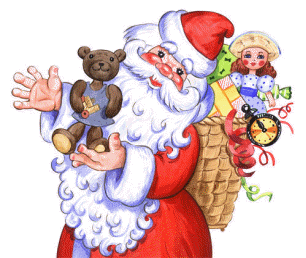  Тема: Я ученик. Что я уже знаю и умею.«Новогоднее путешествие»(урок обобщения)Основные цели: Обобщить знания, открытые на предыдущих уроках программы «Мир деятельности».Обобщить опыт применения этих знаний на уроках по другим предметам.Наметить перспективы дальнейшего приобретения знаний и умений, необходимых в учебной деятельности.Ход урока:Демонстрационный материал:Изображение героев.Демонстрационный материал к урокам 7 – 11 (эталоны).Раздаточный материал:Ёлочки, шарики, загадки, стихотворение.Ход урока.Мотивация к путешествию.( учитель открывает заставку Слайд2 и включает запись песни «Новый год»)Ребята, вы в течение четверти узнавали, что значит учиться, и каким должен быть ученик. Сегодня, перед каникулами, на последнем в этой четверти уроке по курсу «Мир деятельности» вы сможете сами оценить все свои знания и умения по изученным темам и проверить насколько вы их усвоили. Скоро Новый год. Наш самый любимый праздник!- Дорогие ребята! Сегодня на урок мы пригласили родителей. Они вместе с нами станут участниками необыкновенного новогоднего путешествия.А вот к кому мы с вами отправимся, мы сейчас угадаем:Он ежегодно со стужей и морозомПриходит в гости , где его все ждут.Он награждает красным-красным носом,Когда он близко, все торопятся, бегут.-   Правильно, ребята и уважаемые родители, мы отправляемся к Деду Морозу и Снегурочке!Вам помогут совершить это путешествие сказочные герои. 2. Актуализация знаний и фиксация затруднений в индивидуальной деятельности.  Сначала проверим, все ли готовы в путь. Команды готовы? Задание 1 « Повторение изученных эталонов» Слайд 3  (музыка)Уважаемые участники путешествия, каждой команде в течение 3 минут нужно подготовиться в дорогу. Для этого пройдем по сказочному лесу.Звучит музыка.На доске вывешены пронумерованные названия эталонов из уроков 2 четверти, так же два названия эталонов из уроков 1 четверти и один эталон из 3 четверти:Как быть внимательным.Терпение в учебной деятельности.Правила работы в группах.Здоровье в учебной деятельности.Затруднение – мой помощник в учении.Правила работы в парах.Активность в УД.Зачем ученику домашнее задание.Посмотрите на доску. Перед вами сказочный лес. Выберите эталоны, которые вы изучили в этой четверти. Отвечают родители.Родители  называют эталоны «Как быть внимательным на уроке», «Затруднение – мой помощник в учении», «Здоровье в УД», «Правила работы в группах», «Терпение в УД».Вопрос детям:- Почему вы не назвали другие три эталона? (С эталонами «Правила работы в парах» и «Активность в УД» мы открыли в первой четверти, а еще один эталон новый.)Теперь повторим все эталоны, которые мы возьмем с собой в волшебную страну Деда Мороза.Отмечаем  результат на новогодней елочке.Задание 2  «Как быть внимательным» Слайд 4 (музыка)Первым нас встречает Змея. Вы догадались почему? (Следующий год Змеи.) Верно. Она пришла к нам с заданием, но чтобы его выполнить, нужно вспомнить, что значит «быть внимательным». (Это значит видеть, слушать и думать.)Учитель открывает на доске эталон «Что значит быть внимательным».Назовите правила, которые должен выполнять ученик, чтобы быть внимательным на уроке.Я предлагаю вспомнить упражнения, которые нужно выполнять, чтобы быть внимательным в работе.Каждая команда ( дети вместе с родителями) показывают упражнения на внимание.Отмечаем  результат на новогодней елочке.Задание 3  «Терпение в учебной деятельности».   Слайд 5  (музыка)Учитель оставляет на доске изображение Змеи.Змея принесла вам еще одно задание: прочитайте стихотворение.Вам нужно каждую гласную букву  подчеркнуть обвести красным карандашом, а каждую согласную букву подчеркнуть. В каких случаях ученику на уроке приходится быть терпеливым? Проговорите эталон.Учащиеся проговаривают эталон «Терпение», а учитель для проверки открывает его на доске.Задание выполняется совместно с родителями.Отмечаем  результат на новогодней елочке. Задание 4 «Правила работы в группах», «Терпение в учебной деятельности» (по отношению к другим) Слайд  6  (музыка)Учитель вывешивает картинку с изображением Белый медведь.Следующий гость приехал к нам издалека, с самого крайнего севера. Кто же это? (белый медведь)Он предлагает вам сложить подарки под ёлку ( отгадать загадки). Работать вы будете в группах.Какими правилами вы будете пользоваться, выполняя это задание? (Правилами работы в группах.)Отмечаем  результат на новогодней елочке. После того, как группы выполнят задание, каждая группа вывешивает свою ёлочку  на доску.Какое качество, изученное во второй четверти, вам помогло получить результат? (Терпение по отношению к другим.)Задание 5  «Здоровье в учебной деятельности». Физкультминутка.   Слайд 7 (музыка)Учитель открывает картинку с изображением Снегурочки.Теперь к нам присоединяется Снегурочка. Она следит за своим здоровьем и хочет узнать, как вы относитесь к своему здоровью. Давайте вспомним упражнения для разминки.Каждая команда показывает своё домашнее задание «упражнения для разминки»Отмечаем  результат на новогодней елочке. Задание 5 по теме: «Затруднение в учебной деятельности».  Слайд 8  (музыка)Учитель открывает на доске картинку с изображением Снеговика.Снеговик решил поиграть с вами и перепутал весь эталон «Затруднение». Посмотрим, угодите ли вы в его ловушку? Родители вместе с детьми выполняют задание.Отмечаем  результат на новогодней елочке. 3. Обобщение затруднений во внешней речи.  Слайд 9 ( музыка)Учитель открывает на доске изображение Деда Мороза.Дед Мороз хочет подвести итог вашей работы. Для этого посмотрите на ваши ёлочки. Поднимите руку , чья команда собрала все шарики? Молодцы!!! О чем это говорит? (Что мы не столкнулись с затруднениями.)Значит, вы продуктивно работали на предыдущих уроках и были внимательны. Я желаю вам на следующих уроках работать так же успешно. 4. Рефлексия деятельности на уроке.Подведем итог. Какое путешествие вы совершили? (В страну Деда Мороза.)Какова была цель вашего путешествия? (Увидеть, насколько хорошо мы знаем то, что изучали во второй четверти.)Какие знания помогли вам в путешествии? (Все эталоны, которые открыли в течение четверти: как быть внимательным, терпение в учебной деятельности, правила работы в группах, правила сохранения здоровья, затруднение – мой помощник в учении.)Кто считает, что без труда справился со всеми заданиями наших героев, поднимите руку.Чем вы можете подтвердить свой результат? (Елочкой, на которой мы раскрашивали шары,…)А теперь поднимите руку, кто сам понял, что еще испытывает трудность в каких-то моментах, не все эталоны знает или умеет их применять?Чем вы можете это подтвердить? (Своей елочкой.)Как вы действовали, когда отметили вопросы, в которых были ошибки? (Мы повторили эталоны.)Какие вы молодцы, не испугались признаться в своих ошибках! Как вы в дальнейшем будете над ними работать? (Будем правильно применять эталоны на уроках.)Кроме этого после каникул вы продолжите открывать новые знания, которые помогут вам хорошо учиться.Можете ли вы сказать, что каждый сегодня увидел, что он знает и умеет? (Да.)Я очень рада вашему результату.Наше путешествие закончилось. Спасибо вам, дорогие ребята и вам, уважаемые взрослые!В заключение нашей работы Дед Мороз подготовил для вас сюрприз.Слайд – 10 Звучит музыка. Учитель, родители и дети исполняют танец вместе «новогодний флэшмоб».